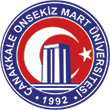 ÇANAKKALE ONSEKİZ MART ÜNİVERSİTESİSPOR BİLİMLERİ VE SPORCU SAĞLIĞI UYGULAMA VE ARAŞTIRMA MERKEZİCİHAZ KULLANIM TALEP FORMUÇalışmanın adı (başlığı)Çalışmanın amacı ve metodu (Kısaca çalışmanın amacı, denek gurubu ve ölçüm yöntemi hakkında bilgi veriniz)Başvuran kurum, kişi ve çalışma ekibi (Başvuran kurum adı ya da adları ile cihazların kullanacak kişilerin adları ve kurumlarını belirtiniz) Talep edilen cihaz/cihazlarÇalışma takvimi (talep edilen tarih ya da tarihleri belirtiniz)Not: Cihazların kullanımı, cihazları kullanacak araştırmacılar tarafından bilinmektedir. Kullanılmak istenen cihazı/cihazları kullanım yönergesi doğrultusunda kullanacağımızı, belirtilen sürede teslim alıp, süre sonunda çalışır vaziyette teslim edeceğimizi belirtiriz. Teslim gününde cihazlarda meydana gelen bozulma ve/veya arıza gibi durumların tespiti halinde; var olan maddi hasarı yerine koyacağımızı taahhüt ederiz. Araştırma merkezinde bulunan diğer cihazlarla ilgili bir ölçümde bulunmayacağımızı ve ölçüm sürecinde korunacağını beyan ederiz.                                                                                                                                                         Tarih:                                                                                              Başvuranın unvanı, adı, soyadı:				                                                  	                                                                                                                                                                                             Telefon:   Adres:    Teslim Eden:									            Teslim Alan:        (İmza)                                                                                                                               (İmza)	NOT: Bu form 2 (iki) nüsha doldurulacaktır.